TiposBecas Taiwán MOFABecas ICDF Becas ICDF Fecha limiteDEBE ENTREGAR LOS DOCUMENTOS ANTES DEL 6 DE MARZO DE AÑO 2023.DEBE ENTREGAR LOS DOCUMENTOS ANTES DEL 6 DE MARZO DE AÑO 2023.DEBE ENTREGAR LOS DOCUMENTOS ANTES DEL 6 DE MARZO DE AÑO 2023.Período de Estudio 1.Pregrado: 5 añosEl primer año: Aprender mandarín en un centro de idiomas de las universidades para extranjeros.El segundo año: Ingresar a una universidad donde podrán optar a estudios de licenciatura o ingeniería por los 4 años restantes.2. Maestría: Comprende un período de estudio de 3 años (Igual el primer año se aprende mandarín). ※Esta BECA no puede ser prorrogada.1.Pregrado: 5 añosEl primer año: Aprender mandarín en un centro de idiomas de las universidades para extranjeros.El segundo año: Ingresar a una universidad donde podrán optar a estudios de licenciatura o ingeniería por los 4 años restantes.2. Maestría: Comprende un período de estudio de 3 años (Igual el primer año se aprende mandarín). ※Esta BECA no puede ser prorrogada.1.Pregrado: Por el lapso de 4 años 2.Maestría : Por el lapso 2 años3.Doctorado: Por el lapso de 4 años Características Ofrece becas para estudiar diferentes carreras en las universidades de Taiwán, puede optar cualquier carrera a excepción de la CARRERA DE MEDICINA.Ofrece becas para estudiar diferentes carreras en las universidades de Taiwán, puede optar cualquier carrera a excepción de la CARRERA DE MEDICINA.1.El programa normalmente ofrece más de 30 carreras de estudios impartidas en el idioma inglés, o sea más de  60% de las carrerascorresponden a estudios de maestrías. 2.Generalmente tiene la posibilidad de participar en clases de mandarín. SubsidioUn boleto aéreo en clase económica, de Honduras–Taiwán para ida (iniciar los estudios) y vuelta (al concluir los estudiosUn boleto aéreo en clase económica, de Honduras–Taiwán para ida (iniciar los estudios) y vuelta (al concluir los estudiosUn boleto aéreo en clase económica, de Honduras–Taiwán para ida (iniciar los estudios) y vuelta (al concluir los estudiosSubsidioLa beca es completa. El total del subsidio se entrega al becario para cubrir los gastos de matrícula, misceláneos,  alojamiento, estudios, transporte y seguro médico:1.El primer año en el centro de idiomas:   NTD$ 25,000 mensual (aproximadamente  USD$781, sujeto a la tasa de cambio).2.A partir de segundo año en la universidad: NTD$ 30,000 mensual (aproximadamente USD$ 937). La beca es completa. El total del subsidio se entrega al becario para cubrir los gastos de matrícula, misceláneos,  alojamiento, estudios, transporte y seguro médico:1.El primer año en el centro de idiomas:   NTD$ 25,000 mensual (aproximadamente  USD$781, sujeto a la tasa de cambio).2.A partir de segundo año en la universidad: NTD$ 30,000 mensual (aproximadamente USD$ 937). La beca es completa. El subsidio se entrega en dos partes:1. El Programa cubre el alojamiento, matrícula,  seguro médico y libros.2. Adicionalmente mensualmente se entrega al becario:1.Pregrado: NTD$ 12,000 (aproximadamente  USD$ 375, sujeto a la tasa de cambio) 2.Maestría: NTD$ 15,000 (aproximadamente  USD$ 468)3.Doctorado: NTD$ 17,000 (aproximadamente  USD$ 531) Condiciones1.Deben ser de nacionalidad hondureña. 2.No deben ser becarios de otros programas, entidades gubernamentales o universidades de Taiwán. 3.No deben ser alumnos de intercambio por medio de acuerdos de cooperación académica suscritos entre universidades o colegios superiores de Taiwán e instituciones extranjeras. 4.No haber recibido el mismo tipo de beca. 5.Elegir sola una opción de ambos programas de becas. 6.Un índice total de los 3 últimos años con un PROMEDIO TOTAL de estudio mayor o igual de:  92% para aplicar estudios de pregrado. 86% para aplicar estudios de maestría. Sin restricciones para el índice para de aplicar estudios de doctorado. (Los aplicantes de becas ICDF deben consultar con las universidades).1.Deben ser de nacionalidad hondureña. 2.No deben ser becarios de otros programas, entidades gubernamentales o universidades de Taiwán. 3.No deben ser alumnos de intercambio por medio de acuerdos de cooperación académica suscritos entre universidades o colegios superiores de Taiwán e instituciones extranjeras. 4.No haber recibido el mismo tipo de beca. 5.Elegir sola una opción de ambos programas de becas. 6.Un índice total de los 3 últimos años con un PROMEDIO TOTAL de estudio mayor o igual de:  92% para aplicar estudios de pregrado. 86% para aplicar estudios de maestría. Sin restricciones para el índice para de aplicar estudios de doctorado. (Los aplicantes de becas ICDF deben consultar con las universidades).1.Deben ser de nacionalidad hondureña. 2.No deben ser becarios de otros programas, entidades gubernamentales o universidades de Taiwán. 3.No deben ser alumnos de intercambio por medio de acuerdos de cooperación académica suscritos entre universidades o colegios superiores de Taiwán e instituciones extranjeras. 4.No haber recibido el mismo tipo de beca. 5.Elegir sola una opción de ambos programas de becas. 6.Un índice total de los 3 últimos años con un PROMEDIO TOTAL de estudio mayor o igual de:  92% para aplicar estudios de pregrado. 86% para aplicar estudios de maestría. Sin restricciones para el índice para de aplicar estudios de doctorado. (Los aplicantes de becas ICDF deben consultar con las universidades).Condiciones7.Certificación del examen TOEFL PBT O TOEFL IBT:(1)Postulantes de escuelas bilingües: Deberán tener una calificación igual o mayor aTOEFL PBT 560 o TOEFL IBT 88.(2)Postulantes de escuelas no bilingües: Deben tener un  sobresaliente índice académico o reconocimientos por competir en las áreas de matemáticas, física, arte, ciencia social, etc., y que haya tenido una participación destacada en obtención de premio. Se deben con  una calificación igual o mayor a TOEFL PBT 338 o TOEFL IBT 48 (Deberán presentar los certificados o diplomas que acrediten la información).7.Certificación del examen TOEFL PBT O TOEFL IBT:(1)Postulantes de escuelas bilingües: Deberán tener una calificación igual o mayor aTOEFL PBT 560 o TOEFL IBT 88.(2)Postulantes de escuelas no bilingües: Deben tener un  sobresaliente índice académico o reconocimientos por competir en las áreas de matemáticas, física, arte, ciencia social, etc., y que haya tenido una participación destacada en obtención de premio. Se deben con  una calificación igual o mayor a TOEFL PBT 338 o TOEFL IBT 48 (Deberán presentar los certificados o diplomas que acrediten la información).7.Certificación del examen TOEFL PBT O TOEFL IBT, los postulantes deberán tener una calificación igual o mayor a TOEFL PBT 560 o TOEFL IBT 88.Condiciones8.Si el postulante tiene probados conocimientos del idioma chino mandarin(debe presentar certificado), recibe un bono extra en su proceso de evaluación.8.Si el postulante tiene probados conocimientos del idioma chino mandarin(debe presentar certificado), recibe un bono extra en su proceso de evaluación.8.Si el postulante tiene probados conocimientos del idioma chino mandarin(debe presentar certificado), recibe un bono extra en su proceso de evaluación.Documentos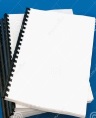 En un sobre sellado debidamente identificado con los datos personales del aplicante, encuadernados espiral, enumerados, etiquetados (ver foto de ejemplo), ordenados y limpios.En un sobre sellado debidamente identificado con los datos personales del aplicante, encuadernados espiral, enumerados, etiquetados (ver foto de ejemplo), ordenados y limpios.En un sobre sellado debidamente identificado con los datos personales del aplicante, encuadernados espiral, enumerados, etiquetados (ver foto de ejemplo), ordenados y limpios.Documentos1.Formulario de aplicación de año 2023, rellenado digitalmente (el archivo en Word lo puede encontrar en nuestra página web en “Cooperaciones bilaterales: https://www.taiwanembassy.org/hn_es/post/9850.html2.Fotocopia de pasaporte o tarjeta de identidad. ＊Nota: en caso de ser menor de edad debe ser la Fotocopia del Pasaporte. 3.Título autenticado por la Secretaría de Relaciones Exteriores y Cooperación Internacional y traducción certificada  de su más alto rango académico (para estudiantes de escuelas no bilingües presentar calificaciones de la escuela y secundaria)4.Certificación de estudios con UN ÍNDICE TOTAL , sino presenta un índice total puede ser descalificada su aplicación autenticado por la Secretaría de Relaciones Exteriores y Cooperación Internacional.  ＊Nota: Si los Títulos o calificaciones fueron emitidas en el extranjero deberá presentar las fotocopias de los documentos autenticados y traducidos al idioma inglés en la Secretaría de Relaciones Exteriores de Honduras y la Embajada de la República de China (Taiwán)5.Certificación del examen TOEFL PBT o TOEFL IBT.6.Fotocopia de certificados de sobresaliente desempeño en actividades extracurriculares o competencias académicas. (*deberán ser de instituciones nacionales o internacionales  diferentes a las escuela que realizo sus estudios)7.Cartas de recomendación académicas o laborales, Mínimo 2 y máximo 4 y por lo menos el 50% de（maestros, empleadores, directores, etc.）en español o inglés. 8.Constancia de trabajo de ambos padres (si tiene  negocio presentar estado de resultados).9.Un corto ensayo de una página escrito en el idioma  inglés enumerando el motivo principal  y  las ventajas para obtener esta  BECA.1.Formulario de aplicación de año 2023, rellenado digitalmente (el archivo en Word lo puede encontrar en nuestra página web en “Cooperaciones bilaterales: https://www.taiwanembassy.org/hn_es/post/9850.html2.Fotocopia de pasaporte o tarjeta de identidad. ＊Nota: en caso de ser menor de edad debe ser la Fotocopia del Pasaporte. 3.Título autenticado por la Secretaría de Relaciones Exteriores y Cooperación Internacional y traducción certificada  de su más alto rango académico (para estudiantes de escuelas no bilingües presentar calificaciones de la escuela y secundaria)4.Certificación de estudios con UN ÍNDICE TOTAL , sino presenta un índice total puede ser descalificada su aplicación autenticado por la Secretaría de Relaciones Exteriores y Cooperación Internacional.  ＊Nota: Si los Títulos o calificaciones fueron emitidas en el extranjero deberá presentar las fotocopias de los documentos autenticados y traducidos al idioma inglés en la Secretaría de Relaciones Exteriores de Honduras y la Embajada de la República de China (Taiwán)5.Certificación del examen TOEFL PBT o TOEFL IBT.6.Fotocopia de certificados de sobresaliente desempeño en actividades extracurriculares o competencias académicas. (*deberán ser de instituciones nacionales o internacionales  diferentes a las escuela que realizo sus estudios)7.Cartas de recomendación académicas o laborales, Mínimo 2 y máximo 4 y por lo menos el 50% de（maestros, empleadores, directores, etc.）en español o inglés. 8.Constancia de trabajo de ambos padres (si tiene  negocio presentar estado de resultados).9.Un corto ensayo de una página escrito en el idioma  inglés enumerando el motivo principal  y  las ventajas para obtener esta  BECA.1.Formulario de aplicación de año que aplica (2023): Bajar y llenar la APLICACION ON-LINE en la página: http://web.icdf.org.tw/ICDF_TSP/WelcomeStart.aspx y presentar completo, impreso y firmado.2.Fotocopia de la tarjeta de identidad o pasaporte.3.Diploma. 4.Certificación de estudios con UN ÍNDICE TOTAL, sino presenta un índice total puede ser descalificada su aplicación autenticado por la Secretaría de Relaciones Exteriores y Cooperación Internacional.  ※Importante: El requisito de auténtica de documentos por la Embajada será de acuerdo a los requerimientos de aplicación de cada Universidad.5.Certificación del examen TOEFL PBT O TOEFL IBT.6.Cartas de recomendación  académicas o laborales en inglés, Mínimo 2 y Máximo 4 y por lo menos el 50% deben ser emitidas por maestros, empleadores o directores. ＊Nota: Cada aspirante podrá aplicar solamente a una de las carreras de estudio y debe enviar los documentos requeridos por la universidad elegida antes de fecha límite establecido. (Es decir, los documentos deben estar en Taiwán antes de la fecha señalada por cada universidad y cada aspirante pagará el envío de los mismos).7.Fotocopia de certificados de sobresaliente desempeño en actividades extracurriculares o competencias académicas. (*deberán ser de instituciones nacionales o internacionales  diferentes a las escuela que realizó sus estudios) 8.Constancia de trabajo de ambos padres (si tiene negocio presenta el estado de resultados).CertificadosFotocopia de los certificados de las actividades o voluntariados realizados por el postulante, por lo menos 100 horas de trabajo fuera de escuela antes de diciembre de 2021. Fotocopia de los certificados de las actividades o voluntariados realizados por el postulante, por lo menos 100 horas de trabajo fuera de escuela antes de diciembre de 2021. Fotocopia de los certificados de las actividades o voluntariados realizados por el postulante, por lo menos 100 horas de trabajo fuera de escuela antes de diciembre de 2021. Lugar de EntregaEntregar personalmente en la Embajada de la República de China (Taiwán) en Tegucigalpa.Entregar personalmente en la Embajada de la República de China (Taiwán) en Tegucigalpa.Entregar personalmente en la Embajada de la República de China (Taiwán) en Tegucigalpa.Revisión de Documentos1.Los aspirantes deben respetar el orden, requisitos y forma de presentación solicitadas. De lo contrario, sus aplicaciones pueden ser rechazadas.2.La Embajada tiene la potestad de:(1)Revisar los documentos entregados por los aplicantes.(2)Presentar una lista de recomendación de aplicantes a los encargados en el Gobierno de la República de China (Taiwán), ICDF o cada Universidad.(3)Los aplicantes preseleccionados se les llamarán  a una entrevista.1.Los aspirantes deben respetar el orden, requisitos y forma de presentación solicitadas. De lo contrario, sus aplicaciones pueden ser rechazadas.2.La Embajada tiene la potestad de:(1)Revisar los documentos entregados por los aplicantes.(2)Presentar una lista de recomendación de aplicantes a los encargados en el Gobierno de la República de China (Taiwán), ICDF o cada Universidad.(3)Los aplicantes preseleccionados se les llamarán  a una entrevista.1.Los aspirantes deben respetar el orden, requisitos y forma de presentación solicitadas. De lo contrario, sus aplicaciones pueden ser rechazadas.2.La Embajada tiene la potestad de:(1)Revisar los documentos entregados por los aplicantes.(2)Presentar una lista de recomendación de aplicantes a los encargados en el Gobierno de la República de China (Taiwán), ICDF o cada Universidad.(3)Los aplicantes preseleccionados se les llamarán  a una entrevista.Lista de AdmisiónLos candidatos favorecidos serán notificados verbalmente o vía correo electrónico por esta Embajada aproximadamente en el mes Julio.Los candidatos favorecidos serán notificados verbalmente o vía correo electrónico por esta Embajada aproximadamente en el mes Julio.Los candidatos favorecidos serán notificados verbalmente o vía correo electrónico por esta Embajada aproximadamente en el mes Julio.Aplicación Simultánea 1.Los aplicantes deben realizar personalmente su APLICACIÓN ON LINE A UN CENTRO DE IDIOMAS de la Universidad, de quienes recibirán directamente la notificación de aceptación en ambas instituciones. 2.Los seleccionados deberán presentar la carta de aceptación del centro en la fecha designada, de no presentar dicha notificación, automáticamente queda cancelada la selección y será sustituido por el suplente. Adicionalmente, los aplicantes deberán aplicar ONLINE, a la Universidad seleccionada.  Adicionalmente, los aplicantes deberán aplicar ONLINE, a la Universidad seleccionada.  Visa AmericanaEs responsabilidad de los candidatos tramitar su VISA AMERICANA de forma INMEDIATA.Es responsabilidad de los candidatos tramitar su VISA AMERICANA de forma INMEDIATA.Es responsabilidad de los candidatos tramitar su VISA AMERICANA de forma INMEDIATA.Gestionar alojamientoLos becarios seleccionados tienen que tomar el vuelo a Taiwán designado por esta Embajada y gestionar su alojamiento en Taiwán y transporte para su llegada a Taiwán.El programa ICDF gestiona el alojamiento en TaiwánEl programa ICDF gestiona el alojamiento en TaiwánEnlaces en Internet1.Guidelines e información de beca: https://taiwanscholarship.moe.gov.tw/2.Todas las universidades, vida cotidiana y centro de idioma de chino mandarín en la universidad: http://www.studyintaiwan.org/La información de los requisitos, formularios de aplicación de cada universidad y las carreras de estudio pueden ser encontrados en la página web de ICDF: https://www.icdf.org.tw/wSite/np?ctNode=31561&mp=2La información de los requisitos, formularios de aplicación de cada universidad y las carreras de estudio pueden ser encontrados en la página web de ICDF: https://www.icdf.org.tw/wSite/np?ctNode=31561&mp=2Lugar de SolicitudEmbajada de la República de China (Taiwán) en HondurasColonia Palmira, Avenida República de Panamá, Edificio Imperial, Piso 7, Tegucigalpa, Honduras*Tel.2236-8924, 2236-9512 y 2236-8360*Web: https://www.taiwanembassy.org/hn/  *Facebook: https://www.facebook.com/taiwan.embassyhn/Embajada de la República de China (Taiwán) en HondurasColonia Palmira, Avenida República de Panamá, Edificio Imperial, Piso 7, Tegucigalpa, Honduras*Tel.2236-8924, 2236-9512 y 2236-8360*Web: https://www.taiwanembassy.org/hn/  *Facebook: https://www.facebook.com/taiwan.embassyhn/Embajada de la República de China (Taiwán) en HondurasColonia Palmira, Avenida República de Panamá, Edificio Imperial, Piso 7, Tegucigalpa, Honduras*Tel.2236-8924, 2236-9512 y 2236-8360*Web: https://www.taiwanembassy.org/hn/  *Facebook: https://www.facebook.com/taiwan.embassyhn/